 ПЛАН месячника Гражданской обороны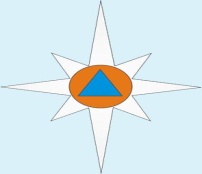 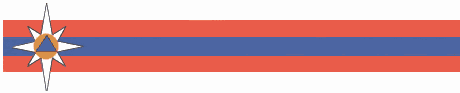              В течение месяца для каждого класса действует накопительная система баллов, по итогам которой будет определен победитель –  класс-ЛИДЕР среди   1 – 4 классов,  5 – 9 классов.Название мероприятияСроки, ответственныеУчастники Единый классный час из цикла «Знай и умей» «Это должен знать каждый»  История Гражданской обороны. Цели и задачи» просмотр презентаций, видеофильмов.01.10 – 29.10Кл. руководителиВолков Л.В.1-10кл.Смотр информационных страничек БЕЗОПАСНОСТИ в классных уголках. 1-10 кл.16.10Воронкова А.С.1 – 10кл.Викторина «Твои действия в чрезвычайных ситуациях»12.10 – 18.10Классные руководителиВолков Л.В.4 – 10кл., Путешествие по страницам азбуки Путешествие по страницам азбуки «Знай и умей» (информационный стенд) КрундаеваЕ.Н.Мамаева О.А.Штарёва Ю.С.ГПДОбновление (изготовление) ВМП Воронкова А.С. - контроль05.10 -16.10Кл. руководители1 – 10 кл.Пед.перс.Конкурс информационных листков –памяток,буклетов,                                                              презентацийТурнир любителей кроссвордов « Попробуй, отгадай!» ( стихийные бедствия, ЧС техногенного характера)12.10-23.10 Никандрова И.Н.  Волков Л.В.           14.10  к. физики, с 13.001 – 4кл5 – 9кл.Смотр классных уголков с информацией по ПБВоронкова А.С.16.101-10класс Конкурс «Охота за пятерками»(тестирование «Проверь себя сам!»)13.10-25.10Осетрова В.В.14.10Карнаухова Л.А.4кл.5-9кл.с  13.00Эвакуационная тренировка обучающихся и персонала школыШтабная тренировка «Развёртывание ПВР №5» ТСУ – 16.1029.09.Карнаухова Л.А.Шальнова О.Н.Зайцева Н.Е.5 – 10кл.13.10,пед. персоналПроверка наличия и исправности первичных средств пожаротушения и пожарной сигнализации01.10-31.10 Зайцева Н.Е.Обеспечение и контроль свободного подъезда пожарной техники к зданию школы и водоисточникам.В течение месяца Зайцева Н.Е.Проверка и приведение в исправное состояние средств связи, эвакуационных путей и выходов. 05.10-10.10 Карнаухова Л.А.Зайцева Н.Е.Школьное информационное полеВоронкова А.С.Гусева И.С.